                                                       H. AYUNTAMIENTO CONSTITUCIONAL  DE CENTRO 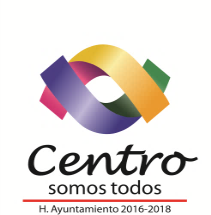 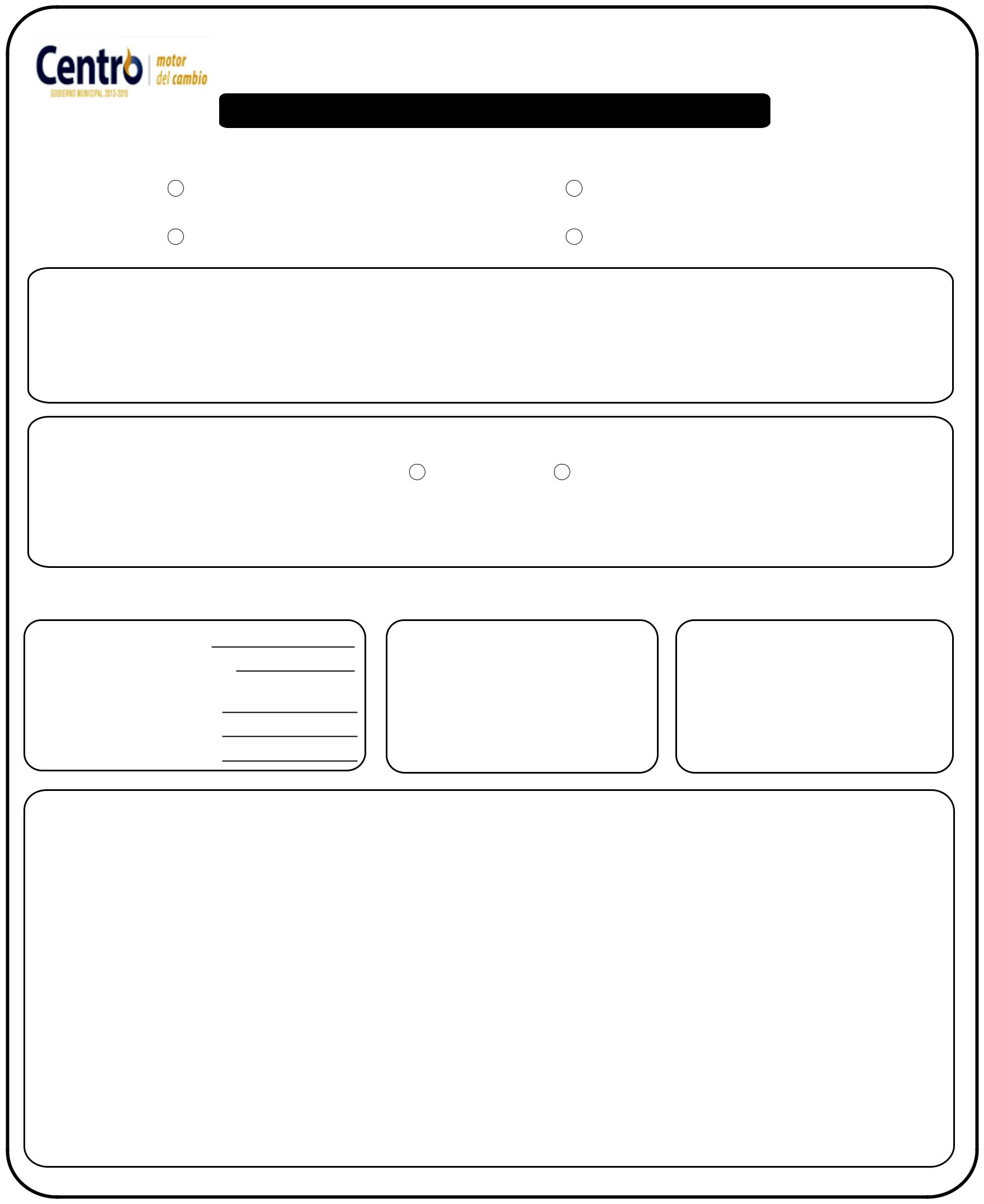 DIRECCIÓN DE OBRAS, ORDENAMIENTO TERRITORIAL Y SERVICIOS MUNICIPALESSUBDIRECCIÓN DE REGULACIÓN Y GESTION URBANASOLICITUD PARA SUBDIVISIÓN O FUSIÓN DE PREDIODATOS DE ESCRITURANo. de Inscripción:No. de Predio o Partida:No. de Folio oFolio Real:No. de Volumen:Fecha de inscripción:Características del predio general para Subdivisión o FusiónSuperficie Total del Predio:__________________M2Requisitos: Autorización de Factibilidad de Uso de Suelo. Escritura de propiedad. Certificación de Libertad de Gravamen. Boleta Predial al corriente de pagos. Credencial de elector del propietario(s). Plano del terreno o de los terrenos, con acotaciones en metros y aproximaciones en centímetros señalando la orientación de los mismos con rumbos y distancias. Autorización del Alineamiento del Ayuntamiento. Plano general del predio o los predios, plano de subdivisión o fusión, plano tipo mosaico, plano de reserva (en caso de subdivisión), plano de servidumbre de paso (en caso de subdivisión), CD Regrabable ó USB de los Planos en formato AUTOCAD (DWG) referenciados con coordenadas UTM.Fracción 1.- Superficie: _____________ M²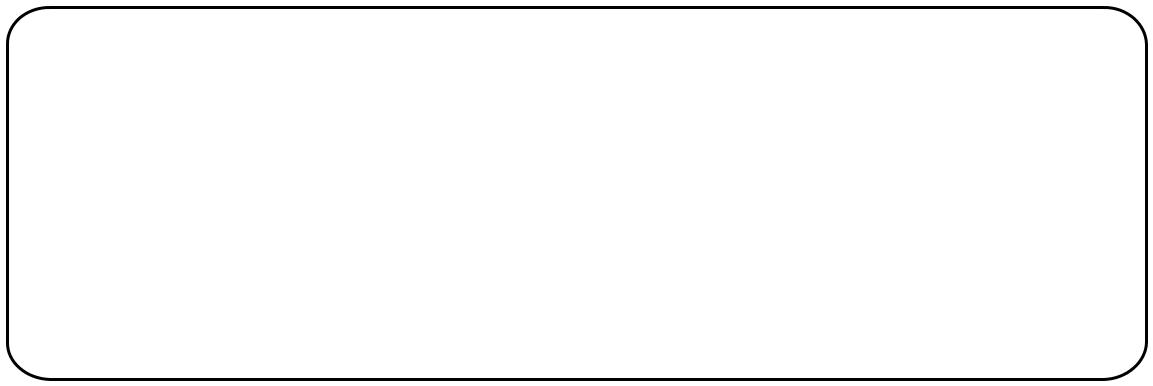 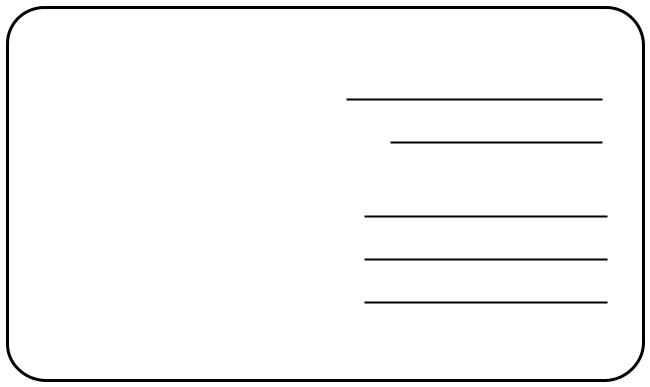 DATOS DE ESCRITURA No. de Inscripción:No. de Predio o Partida: No. de Folio oFolio Real:No. de Volumen: Fecha de inscripción:DATOS DE ESCRITURA No. de Inscripción:No. de Predio o Partida: No. de Folio oFolio Real:No. de Volumen: Fecha de inscripción:DATOS DE ESCRITURA No. de Inscripción:No. de Predio o Partida: No. de Folio oFolio Real:No. de Volumen: Fecha de inscripción:DATOS DE ESCRITURA No. de Inscripción:No. de Predio o Partida: No. de Folio oFolio Real:No. de Volumen: Fecha de inscripción:DATOS DE ESCRITURA No. de Inscripción:No. de Predio o Partida: No. de Folio oFolio Real:No. de Volumen: Fecha de inscripción:DATOS DE ESCRITURA No. de Inscripción:No. de Predio o Partida: No. de Folio oFolio Real:No. de Volumen: Fecha de inscripciónVillahermosa, Tabasco a _______ de ______________________ del 20 ____Villahermosa, Tabasco a _______ de ______________________ del 20 ____Villahermosa, Tabasco a _______ de ______________________ del 20 ____Villahermosa, Tabasco a _______ de ______________________ del 20 ____Villahermosa, Tabasco a _______ de ______________________ del 20 ____Villahermosa, Tabasco a _______ de ______________________ del 20 ____Villahermosa, Tabasco a _______ de ______________________ del 20 ____Villahermosa, Tabasco a _______ de ______________________ del 20 ____Villahermosa, Tabasco a _______ de ______________________ del 20 ____Villahermosa, Tabasco a _______ de ______________________ del 20 ____Villahermosa, Tabasco a _______ de ______________________ del 20 ____Villahermosa, Tabasco a _______ de ______________________ del 20 ____Folio:____________Folio:____________Subdivisión de predioSubdivisión de predioSubdivisión de predioSubdivisión de predioFusión de predioFusión de predioFusión de predioFusión de predioFusión de predioNuevo ingresoNuevo ingresoNuevo ingresoNuevo ingresoRevalidaciónRevalidaciónRevalidaciónRevalidaciónRevalidaciónSOLICITANTESOLICITANTESOLICITANTESOLICITANTESOLICITANTENombre:Firma:Domicilio:Domicilio:Domicilio:Domicilio:Domicilio:Col. O fracc.:Col. O fracc.:Municipio:Teléfono:DATOS DEL PREDIODATOS DEL PREDIODATOS DEL PREDIODATOS DEL PREDIODATOS DEL PREDIONo. Cta. Predial:No. Cta. Predial:RusticoUrbanoUrbanoUrbanoUrbanoUrbanoNombre del propietario:Nombre del propietario:Nombre del propietario:Firma:Firma:Domicilio:Col. o Fracc.:Col. o Fracc.:SERVICIOS EXISTENTESSERVICIOS EXISTENTESSERVICIOS EXISTENTESSERVICIOS EXISTENTESDESTINODESTINODESTINOAguaDrenajeHabitacionalBifamiliarAguaDrenajeHabitacionalBifamiliarAguaDrenajeHabitacionalBifamiliarAguaDrenajeUnifamiliarConj. Hab.AguaDrenajeUnifamiliarConj. Hab.LuzAlumbradoUnifamiliarConj. Hab.LuzAlumbradoBifamiliarFracc.LuzAlumbradoBifamiliarFracc.GuarniciónCableBifamiliarFracc.GuarniciónCableLotificaciónIndustrialPavimentoTelefonoLotificaciónIndustrialPavimentoTelefonoLotificaciónIndustrialPavimentoTelefonoServiciosPublicoOtros:ServiciosPublicoOtros:ServiciosPublicoOtros:ComercialComercialComercialComercialComercialComercialMedidas y ColindanciasOrientaciónLongitudColindante______________________________M, Con _____________________________________________________M, Con ______________________________________________________________________M, Con _____________________________________________________M, Con ______________________________________________________________________M, Con _____________________________________________________M, Con ______________________________________________________________________M, Con _____________________________________________________M, Con ______________________________________________________________________M, Con _____________________________________________________M, Con ______________________________________________________________________M, Con _____________________________________________________M, Con ______________________________________________________________________M, Con _____________________________________________________M, Con ______________________________________________________________________M, Con _____________________________________________________M, Con ______________________________________________________________________M, Con _____________________________________________________M, Con ______________________________________________________________________M, Con _____________________________________________________M, Con ______________________________________________________________________M, Con _____________________________________________________M, Con ______________________________________________________________________M, Con _____________________________________________________M, Con ________________________________________Medidas y ColindanciasMedidas y ColindanciasOrientaciónLongitudColindante____________________ M,con _________________________________________________ M,con _________________________________________________ M,con _________________________________________________ M,con _________________________________________________ M,con _________________________________________________ M,con _____________________________Fracción 2.- Superficie: _____________ M²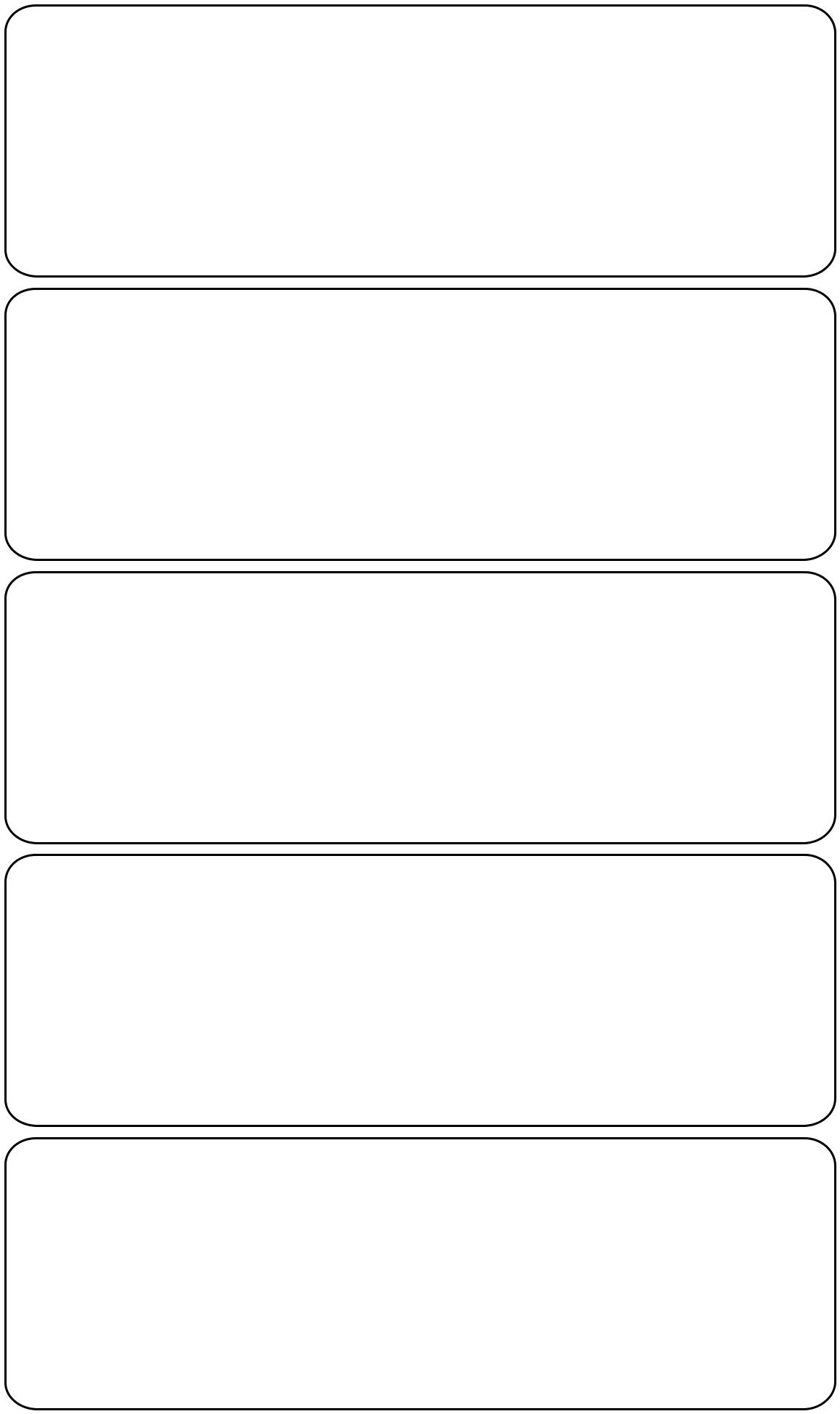 Fracción 2.- Superficie: _____________ M²Fracción 2.- Superficie: _____________ M²Medidas y ColindanciasMedidas y ColindanciasOrientaciónLongitudColindante____________________ M,con _________________________________________________ M,con _________________________________________________ M,con _________________________________________________ M,con _________________________________________________ M,con _________________________________________________ M,con _____________________________Fracción 3.- Superficie: _____________ M²Fracción 3.- Superficie: _____________ M²Fracción 3.- Superficie: _____________ M²Medidas y ColindanciasMedidas y ColindanciasOrientaciónLongitudColindante____________________ M,con _________________________________________________ M,con _________________________________________________ M,con _________________________________________________ M,con _________________________________________________ M,con _________________________________________________ M,con _____________________________Fracción 4.- Superficie: _____________ M²Fracción 4.- Superficie: _____________ M²Fracción 4.- Superficie: _____________ M²Medidas y ColindanciasMedidas y ColindanciasOrientaciónLongitudColindante____________________ M,con _________________________________________________ M,con _________________________________________________ M,con _________________________________________________ M,con _________________________________________________ M,con _________________________________________________ M,con _____________________________Fracción 5.- Superficie: _____________ M²Fracción 5.- Superficie: _____________ M²Fracción 5.- Superficie: _____________ M²Medidas y ColindanciasMedidas y ColindanciasOrientaciónLongitudColindante____________________ M,con _________________________________________________ M,con _________________________________________________ M,con _________________________________________________ M,con _________________________________________________ M,con _________________________________________________ M,con _____________________________Fracción 6.- Superficie: _____________ M²Fracción 6.- Superficie: _____________ M²Fracción 6.- Superficie: _____________ M²Medidas y ColindanciasMedidas y ColindanciasOrientaciónLongitudColindante____________________ M,con _________________________________________________ M,con _________________________________________________ M,con _________________________________________________ M,con _________________________________________________ M,con _________________________________________________ M,con _____________________________